СПЕЦИФИКАЦИЯ № 1PROFI LINE BMG511/60/12/M/K Обрабатывающий  центр  с  ЧПУ-управлением  в исполнении  с  передвижным  порталом  для фрезерования  и  сверления  заготовок  из дерева  или  материалов,  подобных  дереву.Конструкция  для  одного  главного  шпинделя  расположенных справа  на  траверсе  портала.1. БАЗОВЫЙ СТАНОК:-  высокопрочная,  поглощающая  вибрацию  станина станка  из  массивной,  усиленной  волокнами минеральной  смеси  SORB  TECH,  отвечающая наивысшим  требованиям  к  качеству-  система  линейных  направляющих  c  защитой от  пыли-  приводы  зубчатой  рейкой  для  Х-  и  Y-оси-  шарико-винтовая  пара  для  Z-оси-  приводная  техника  Siemens  с  цифровым регулированием  для  высокой  динамики  и точности  контура-  2  синхронизированных  сервопривода  для  оси  Х-  агрегатная  стойка  с  одной  стороны, смонтирована  справа  на  траверсе  портала-  агрегатная  стойка  рассчитана  на  2  отдельные  Z-оси  (Z1,  Z2),  что  позволяет  быстро попеременно  использовать  сверлильную голову  и  главный  шпиндель-  скорость  перемещения:-  векторная  скорость    		=  85  м/мин.-  ось  Х                                   	 =  60  м/мин.-  ось  Y                                    	=  60  м/мин.-  ость  Z                                 	=  25  м/мин.-  центральный  аспирационный  патрубок  для подключения  системы  Заказчика- автоматическая центральная смазка для на- надежной и простой смазки всех приводов и линейных  направляющих  (оси  Х,  Y,  Z)-  ручная  смазка  для  оси  Z  оклеивающего  агрегата-  подключение  пневматики  R  1/2  дюйма,  7  бар-  значения  подключения  для  аспирации,  пневматики,  сжатого  воздуха  и  электричества  -  в отдельном  установочном  плане-  качество  пола  должно  соответствовать  плану фундамента2. ПАРАМЕТРЫ ЗАГОТОВОК:-  макс.  длина  заготовок BMG  ¦         все  агрегаты         ¦    диам. инстр.  25  мм 511/¦однокр.¦   маятн.        ¦однокр.¦маятн. 	  60  ¦6000  мм¦макс.3200  мм¦6175  мм¦макс.3200  мм     ¦                ¦мин.  1550  мм¦                ¦мин.  1550  мм-  макс.  ширина  заготовки:BMG    ¦упор         ¦  все  агре-    ¦  обработка511/ ¦                  ¦ гаты               ¦ фрез. d = 25 мм 	../12¦спереди  ¦  1100 мм      ¦  1325мм../12¦сзади    ¦  ----         ¦  1550мм  -  толщина  заготовки:-  макс.  300  мм,  включая  зажимные  средства-  макс.  до  60  мм  со  стандартным  зажимомбез  ограничения  для  агрегатов  и  аспирации-  указанные  размеры  заготовок  нельзя  сравнивать с  макс.  возможным  размерам  обработки  каждого агрегата,  для  этого  смотри  отдельные  таблицы-  мин.  размеры  заготовки  зависят  от:  зажимных устройств,  поверхности  заготовки  и  контура-  за  использование  подходящих  материалов  (плит, клея,  кромки,  очистителей,  лака  и  т.  д.) ответственность  несет пользователь3. ЭЛЕКТРООБОРУДОВАНИЕ:-  отдельно  стоящий  распределительный  шкаф  на роликах  для  установки  справа  или  слева  от обрабатывающего  стола  (стандарт  -  справа)-  интегрированный  в  шкаф  пульт  управления-  монтаж  по  Евронорме  EN  60204-  защитный  предохранитель  от  тока  утечки  только в  сочетании  с  предохранителем,  чувствительным к  постоянному  и  переменному  токуЕсли мощность этого устройства недостаточна, рекомендуется установить устройство контроля разностного  тока-  предписанная  температура  окружающей  среды:+  10  до  +  40  град.-  влажность  воздуха:  30  -  90%  (при  более высокой  влажности  воздуха  использовать отопление  распределительного  шкафа,  №  6173)
4. УСТРОЙСТВА ЗАЩИТЫ И БЕЗОПАСНОСТИ:-  перемещаемый  с  порталом  защитный  кожух  для обрабатывающих  агрегатов  обеспечивает оптимальную  безопасность  обслуживания  и контроль  за  процессом  обработки-  контроль  за  безопасностью  с  помощью восприимчивых  к  давлению  буферов  управления согласно  EN1760-3  для  эффективной  защиты обслуживающего  персонала-  внимание:  без  кругового  ограждения  станок эксплуатировать  запрещено-  соответствие  знаку  СЕ  для  стран  ЕС  согласно действующей  Директиве  для  машиностроения  при эксплуатации  отдельных  станков-  для  работы  станков  в  линии  необходима  дополнительная  оценка  на  соответствие  ЕС  (по месту).  Выполняется  либо  самим  Заказчиком, либо  опционально  поставщиком-  тестирование  на  древесную  пыль  соответствует значению  2  мг/м3  при  соблюдении  мощности аспирации  согласно  плану  аспирации-  предпосылкой  для  нашей  гарантии  /  ответственности  за  продукт  является  безусловное соблюдение  поставленной  вместе  со  станком оригинальной  инструкции  по  эксплуатации  и предписаний  правил  техники  безопасности.5. ПРОГРАММИРОВАНИЕ ПО ЧЕРТЕЖАМ ДЛЯ ЧПУ:-  программирование  и  прогон  для  2  заготовок-  предпосылка  для  этого  -  наличие  соответствующих  использованию  ЧПУ  чертежей,  инструментов  и  материала  для  тестирования  (кромка и  плита)  Заказчика-  заготовка  должна  подходить  обработке  с помощью  зажимов6. ПАКЕТ КАЧЕСТВА HOMAG -  энергетические  цепи  в  X-,  Y-,  Z-направлении поставляются  в  закрытом  исполнении,  чтобы избежать  повреждений  кабелей  отходами, опилками  и  т.д.-  линейные  направляющие  в  направлении  осей  Х  и Y  поставляются  с  металлической  защитной оплеткой  (защита  от  грязи)-  TUV-сертификат  по  DIN  EN  ISO  9001:2000-  энергосберегающие  приводы  в  соответствии  сEU  Nr.  640/2009-  функция  экономии  энергии:-  кнопка  ECU  Plus  для  старта  режима  Stand-By, который  можно  активизировать  во  время последней  обработки.  В  результате  этого после  окончания  программы:-  приводы  переходят  в  режим  ожидания-  отключаются  вакуумные  насосы-  при  перерывах  в  работе  рабочее  напряжение отключается  через  заданное  время-  если  заготовка  не  зажата,  то  вакуумный насос  отключается  через  заданное  время-  для  уменьшения  необходимой  энергии  на аспирацию  предусмотрено  автоматическое переключение  между  сверлильной  головой  и главным  шпинделемP.02004       Номер            :  0699             1  x разСЕРЫЙ ЛАК RDS 240 80 05P.04004       Номер            :  7455             1  x  разМАГАЗИН СМЕНЫ ИНСТРУМЕНТОВ НА 14 МЕСТ-  Для  инструментов  и  агрегатов  с  креплением HSKF63-  Магазин  тарельчатого  типа  на  14  мест  для инструментов  /  агрегатов-  Макс.  вес  инструмента  6  кг  вместе  с креплением для  агрегатов  -  макс.  10  кг-  Возможно  следующее  оснащение  инструментами  и агрегатами:-  14  х  диаметром  макс.  130  мм  или-    7  х  диаметром  макс.  180  мм  и-  7  х  диаметром  макс.    70  мм-  Диаметр  инструмента  макс.  200  мм  для шлифовальных  агрегатов-  Вес  оснастки            макс.    70  кг-  С  Drive5C+:  пильный  диск  диаметром  350  мм и  посадочным  местом  А=40  мм  можно  брать из  магазина-  С  Drive5C+:  пильный  диск  диаметром  350  мм  и посадочным  местом  А=50  мм  можно  брать  из магазина-  Распределение  веса  между  инструментами  и агрегатами  в  магазине  должно  быть симметричнымP.04011       Номер            :  7466             1  x  раз3 ЗАЖИМНЫЕ ЦАНГИ ДЛЯ FLEX5+ ДЛЯ УСТРОЙСТВА СМЕНЫ  ИНСТРУМЕНТА-  для  автоматической  смены  инструмента  при использовании  агрегата  Flex5+-  смена  инструмента  происходит  из  имеющегося устройства  смены  инструмента-  для  устройства  смены  инструмента  используются зажимы  вместе  прежних  зажимов  (место  9,  11,13)-  включая  соответствующее  программное обеспечениеP.04017       Номер            :  7468             1  шт.ЦЕПНОЙ МЕХАНИЗМ СМЕНЫ ИНСТРУМЕНТА НА  72  ПОЗИЦИИ  D=80-  Для  инструментов  и  агрегатов  с  креплением  HSK F63-  цепное  устройство  смены  инструмента  на  72 места  для  агрегатов  /  инструментов  для  применения  в  сочетании  со  станками  с  1  главным  шпинделем-  1  предварительно  установленный  двойной  за- хват  для  быстрой  смены  инструмента-  вес  инструмента  макс.6  кг  с  креплением для  агрегата  весом  макс.  10  кг-  диаметр  инструмента  макс.  80  мм  для  72 инструментов-  диаметр  инструмента  макс.  160  мм  для  36 инструментов-  диаметр  инструмента  макс.  200  мм  для  шлифовального  инструмента-  макс.  вес  оснастки  -  250  кг-  распределение  веса  инструментов  и  агрегатов должно  быть  симметричным-  потребность  в  месте  для  1  агрегата  =  1-3 инструментальных  местаP.04024       Номер            :  7435             1  x  разОБРАБАТЫВАЮЩИЙ ШПИНДЕЛЬ 18,5 КВТ-  с  интерфейсом  для  HSK  F63  по  DIN  69893-  для  точного  крепления  инструментов  и  агрегатов  для  высоких  обрабатывающих  усилий-  асинхронный  двигатель  переменного  тока  с  регулировкой  вектора,  возвратом  датчика  для высокого  крутящего  момента  даже  при  низких оборотах,  например,  при  использовании шлифовальных  агрегатов-  жидкостное  охлаждение  с  контролем  температуры для  предотвращения  термических  поврежденийи  повышения  срока  службы-  шпиндель  с  гибридными  опорами  для  высокой точности  и  продолжительного  срока  службы при  высоких  оборотах-  18,5  кВт  при  цикличном  режиме  работы-  14,5  кВт  при  постоянном  режиме  работы-  преобразователь  частоты  для  электронного регулирования  скорости  вращения  от  0  до 24000  об./мин.-  полный  крутящий  момент  от  0  до  12000  об./мин.-  полная  номинальная  мощность  от  12000  об./мин.-  вес  инструмента  макс.  6  кг,  вкл.  крепление-  длина  инструмента  макс.  200  мм  от  нижней кромки  двигателя  шпинделя-  диаметр  инструмента:-  макс.  180  мм  для  фрезерного  инструмента-  макс.  200  мм  для  шлифовального  инструмента-  датчик  вибрации  для  контроля  за  шпинделем во  время  обработки-  защищает  шпиндель  от  повреждений  из-за несбалансированного  инструмента  или ненадлежащего  использования-  при  превышении  пороговых  значений  происходит  остановка  станка  с  сообщением  об  ошибке-  автоматическое  уменьшение  скорости  подачи при  падающих  оборотах-  без  крепления  инструмента  и  самих  инструментов-  включая  аспирационный  кожухP.04031       Номер            :  7443             1  x  разС-ОСЬ С АГРЕГАТНЫМ ИНТЕРФЕЙСОМ-  для  подключения  обрабатывающих  агрегатов-  включая  интерфейс  для  пневматики  и привода  поворотной  оси  С    передачей крутящего  момента-  опора  на  3  точки  для  надежной  передачи усилия  при  высокой  силе  резания-  привод  для  всех  агрегатов  с  поворотной  осью-  диапазон  поворота  -  без  ограничений-  скорость  вращения  -  до  50  об./мин.-  бесшланговая  подача  сжатого  воздуха, например,  для  агрегатов  с  копиромP.04034       Номер            :  7573             1  x  разРАСШИРЕНИЕ C-ОСИ ДЛЯ АГРЕГАТА FLEX-5+-  соединительный  элемент  для  С-оси-  пневматический  модуль  управления-  для  автоматической  смены  агрегата Flex5/Flex5+P.04037       Номер            :  7474             1  x  разСВЕРЛИЛЬНАЯ ГОЛОВА С 13 ШПИНДЕЛЯМИ:9  ВЕРТИКАЛЬНЫХ,  4  ГОРИЗОНТАЛЬНЫХ-  1  мотор  2,2  кВт  с  регулировкой  частоты-  макс.  число  оборотов  7500  об./мин.  выбирается программой  для  быстрой  обработки  даже  при маленьких  диаметрах9  ВЕРТИКАЛЬНЫХ  ШПИНДЕЛЕЙ  HIGH-SPEED:-  каждый  сверлильный  шпиндель  снабжен  системой быстрой  смены  инструмента  для  сокращения времени  переналадки-  каждый  шпиндель  вызывается  по  отдельности-  величина  вылета  шпинделя  60  мм-  в  выдвинутом  положении  сверлильные  шпиндели блокируются  для  надежного  достижения  глубины сверления-  расположение  шпинделей  L-образной  формы-  для  консольных  станков:-  6  сверлильных  шпинделей:  направление  оси  Х-  4  сверлильных  шпинделя:    направление  оси  Y-  для  портальных  станков:-  4  сверлильных  шпинделя:  направление  оси  Х-  6  сверлильных  шпинделей:  направление  оси  Y-  расстояние  между  шпинделями:         	32  мм-  диаметр  сверла:                          		макс.  35  мм-  общая  длина  сверла:                               	70  мм-  диаметр  хвостовика:                               	10  мм-  с  устройством  быстрой  фиксации  и  установочным винтом-  направление  вращения:  попеременно  вправо, влево4  ГОРИЗОНТАЛЬНЫХ  ШПИНДЕЛЯ:-  1  х  2  сверлильных  шпинделя:  направление  оси  Х-  1  х  2  сверлильных  шпинделя:  направление  оси  Y-  величина  вылета  шпинделя:                   	60  мм-  диаметр  сверла:                           		макс.  10  мм-  общая  длина  сверла:                                 	70  мм-  диаметр  хвостовика:                                 	10  мм-  с  устройством  быстрой  фиксации  и установочным  винтом-  направление  вращения:  попеременно  вправо, влево-  включая  аспирацию-  включая  модуль  Z-оси-  включая  аспирационный  кожух-  без  инструментов-  1  свободное  место  для  монтажа  фрезерного шпинделяP.05004       Номер            :  7523             1  x  разСВЕРЛИЛЬНО-ФРЕЗЕРНЫЙ АГРЕГАТ С 4 ШПИНДЕЛЯМИ ДЛЯ  МАГАЗИНА  СМЕНЫ  ИНСТРУМЕНТА-  для  горизонтальных  сверлильных  и  легких фрезерных  работ,  например,  пазования  овальных  отверстий,  краевой  вырубки  и  фрезерования кромок-  с  непрерывной  смазкой  для  цикличного  использования  в  главном  шпинделе-  четырехсторонний  выброс  шпинделей-  крепление  зажимными  цангами  ER25  DIN6499  с диаметром  хвостовика  не  более  16  мм-  выступ  инструмента  макс.  55  мм-  число  оборотов  макс.  14400  об./мин.-  стандартная  зажимная  цанга  диаметром  10  мм-  с  неограниченным  поворотом  по  оси  С-  без  инструментаP.05011       Номер            :  7564             1  x  разСВЕРЛИЛИЛЬНАЯ ГОЛОВА 3+1 ШПИНДЕЛЬ    ГОРИЗОНТ. ДЛЯ  МАГАЗИНА  СМЕНЫ  ИНСТРУМЕНТА  20  ММ-  для  горизонтальных  отверстий-  с  непрерывной  смазкой  для  цикличного  использования  в  главном  шпинделе-  сверлильная  голова  с  неограниченным  поворотом  по  оси  С-  шпиндели  не  вызываются  по  отдельности-  расстояние  между  шпинделями         	20  мм-  общая  длина  сверл                                 	70  мм-  диаметр  хвостовика                   		10  х  20  мм-  макс.  общая  длина  сверла              	105  мм-  диаметр  хвостовика                               	10  мм-  без  инструментов-  с  площадью  зажима  и  установочным  винтом-  направление  вращения  вправо/влево-  отдельный  шпиндель  на  задней  стороне  агрегата-  направление  вращения  -  вправоP.05017       Номер            :  7529             1  x  разАГРЕГАТ ДЛЯ ФРЕЗЕРОВАНИЯ ГНЕЗД ПОД ЗАМКИ С  2-МЯ  ШПИНДЕЛЯМИ  D=16/20  ММ-  С  2-мя  шпинделями  для  фрезерования,  например, гнёзд  под  замки  и  горизонтальных  пластин  для врезных  замков  дверей,  для  отверстий большой  глубины  и  т.д.-  с  непрерывной  смазкой  для  цикличного  использования  в  главном  шпинделе-  с  интегрированным  соплом  обдува-  двусторонний  вылет  шпинделей  со  встречным направлением  вращения-  1  зажимной  патрон  Weldon  диаметром  20  мм вкл.  переходную  гильзу  для  инструмента диаметром 16  мм - общая  длина  инструмента  	макс.   180  мм - вылет инструмента       		макс.     135  мм 
Фреза  для  гнезда  под  замок  должна быть  в  исполнении  спиральной обдирочной  фрезы-  1  зажимная  цанга  ER16  DIN  6499 диаметром  10  мм                                                        -  общая длина инструмента макс.      		70 мм -  вылет  инструмента            макс.              	40  мм-  макс.  число  оборотов  12000  об./мин.-  без  инструмента-  с  неограниченной  возможностью  наклона  через ось  СP.05024       Номер            :  7582             5  x  разАГРЕГАТ ОТВОДА ОПИЛОК: СИСТЕМА С ВЕДУЩ. ПАЛЬЦЕМ-  для  крепления  фрезерных  инструментов  с  отверстием-  длина  сердечника  крепления  105  мм,  D=30  мм-  с  желобом  для  отвода  опилок  для  оптимизации утилизации  опилок  при  увеличении  фракции измельчения  по  внешнему  контуру  заготовки-  управление  отводом  опилок  через  C-ось-  требуется  для  каждого  инструмента-  необходимое  место  в  устройстве  смены  инструмента  -  диаметр  140  мм-  нужно  определить  направление  вращения инструмента-  интерфейс  инструмента:-  система  с  отверстиями  и  ведущими  пальцами-  исполнение  согласно  тех.  паспорту-  число  оборотов  макс.  11000  об./мин.-  вес  вращающегося  крепления  инструмента  - 1,8  кгP.05031       Номер            :  7570             1  x  разFLEX-5+ ПИЛА, ФРЕЗ. И СВЕРЛИЛЬНЫЙ АГРЕГАТ ДЛЯ  МАГАЗИНА  СМЕНЫ  ИНСТРУМЕНТОВ-  агрегат  с  автоматически  наклоняемой  А-осью и  интерфейсом  для  инструментов  для автоматической  смены  пильных,  фрезерных  или сверлильных  инструментов-  со  смазкой  погружением,  для  вставки  в главный  шпиндель  с  большим  сроком  службы-  перемещение  А-оси  происходит  через  С-ось(А-ось  не  является  интерполированной  осью)-  позиционирование  происходит  в  состоянии покоя,  не  во  время  обработки-  диапазон  налона  А-оси  0-100  град.  для инструментов  с  хвостовиком-  диапазон  наклона  А-оси  0-  90  град.  для пильных  дисков-  число  оборотов:  макс.  12000  об./мин.-  интерфейс  креплений  типа  WFC  40-25-  1  крепление  инструмента  WFC  40-25  для цангового  зажима  ER  25  DIN  6499-  1  стандартный  цанговый  зажим  диам.  10  мм,макс.  вылет  инстумента  -  50  мм  для инструментов  диаметром  до  16  мм-  1  крепление  инструмента  WFC  40-25  с  фланцем для  пилы-  1  фланец  крепления  диам.  40  мм,  внешний диаметр  60  мм-  8  шт.  винтов  с  потайной  головкой  M5, делительная  окружность  52  мм,  RL-  диаметр  пильного  диска  макс.  220  мм,  ширина макс.  6  мм  (исходный  диск  5  мм)-  макс.  глубина  пропила  вертикально  60  мм-  поперечное  сечение  измельчения:  фрезерование при  подаче  5  м/мин.:-  макс.  130  мм2  для  ДСП-  макс.  100  мм2  для  массива-  поперечное  сечение  измельчения:  пиление  при подаче  10  м/мин.:-  макс.  120  мм2  для  ДСП-  макс.    70  мм2  для  массива-  прочие  крепления  инструмента  -  опция-  без  инструментаP.05037       Номер            :  7512             1  x  разHP ПИЛЬНЫЙ АГРЕГАТ D= 280 / 30 ММ-  для  продольного  распила  сверху  под  любым углом  к  заготоке-  с  запатентованной  смазкой  масляным  туманом для  использования  в  главном  шпинделе  с высоким  сроком  службы-  число  оборотов                            макс.  8000  об./мин.-  крепежный  фланец                      диаметр  30  мм с  2  поводковыми  пальцами  диаметр  6  мм-  диаметр  делительной окужности   42  мм                                                                  -  толщина  пильного  диска                        макс.  3,5  мм-  диаметр  пильного  диска                        макс.  280  мм при  числе  оборотов   6000  об./мин.-  глубина  распила                                        макс.  110  мм-  неограниченный  поворот  через  ось  С-  без  инструмента-  для  использования  агрегата  необходима  активизация  смазки  масляным  туманом,  в  противном случае  потребуется  дооснащение.P.06004       Номер            :  0776             1  x  разОПИСАНИЕ РУЧНОГО КОНСОЛЬНОГО СТОЛА-  зажимной  стол  с  консолями  и  бесшланговой  подачей  вакуума  для  гибкого  позиционирования любого  количества  вакуумных  зажимов-  рабочая  высота  960  мм  от  нижней  кромки заготовки-  линейные  направляющие  для  точной  и  крутильно- жесткой  перестановки  зажимных  консолей-  конструкция  стола  с  большим  пространствомпод  консолями  для  удаления  стружки  и  обрезков-  двукратная  укладка  и  маятниковая  обработкадля  повышения  производительности  (для  станков серий  В../30+40  из-за  более  короткой  длины станков  возникают  ограничения  в  доступе  при маятниковой  обработке)-  рабочее  поле  и  позиция  упорных  болтов  в соответствии  с  техпаспортом-  заготовки  экстремальных  размеров  должны зажиматься  шаблонами  или  механическими  зажимами  для  заготовок-  нулевая  точка  станка  -  слева  спереди-  заготовки  укладываются  вручную  с  передней стороныЦена  входит  в  стоимость  базового  станкаP.06011       Номер            :  0733             2  x  разаЛИНЕЙКА БОКОВОГО УПОРА ДЛЯ K-/АР-СТОЛА-  линейка  упрощает  позиционирование  непрямоугольных  заготовок  или  нескольких  заготовок одна  за  другой-  1  линейка  упора  в  направлении  оси  Y  для консольного  и  стола  с  автоматическим позиционированием-  положение  сверху:  195  мм  над  поверхностью консоли-  положение  снизу:  полностью  под поверхностью  консоли-  предназначена  только  для  заготовок  с  припуском  на  обработку-  наценка  вместо  боковых  упорных  болтов-  цена  за  штукуP.06017       Номер            :  0750             10  x  разКОНСОЛЬ Y=1200/1300 ММ ДЛЯ К-СТОЛА-  зажимная  консоль  для  ручного  консольного столаP.06024	Номер            :  0758             10  x  раз ИСПОЛНЕНИЕ КОНСОЛИ ДЛЯ ОКОННЫХ ЗАЖИМОВ К-СТОЛА-  консоль  в  усиленном  исполнении-  направляющие  шины  сбоку,  для  установки оконных  зажимов-  регулировка  зажимных  элементов  с  помощью коленчатого  переключателя  или  ручным управлениемP.06031       Номер            :  7301             16  x  разПРОДОЛЬНЫЕ И БОКОВЫЕ УПОРНЫЕ БОЛТЫ-  с  контролем  конечного  положения, электромеханическое  управление,  подъём  140  мм-  упорные  болты  выбираются  группами-  позиции  на  зажимном  столе  определяются  в соответствии  с  техническими  даннымиP.06044       Номер            :  7306             10  x  разНАПРАВЛЯЮЩАЯ ШИНА ДЛЯ 3-Х СТУПЕНЧАТОГО ЗАЖИМА-  размещенная  на  консолях  сбоку  система направляющих  для  установки  пневматических зажимных  элементовP.06071	Номер            :  0766             10  x  разПОДКЛЮЧЕНИЕ ПНЕВМАТИКИ ДЛЯ ОКОННЫХ ЗАЖИМОВ К-СТОЛАP.06584	Номер            :  7389             1  x  раз УПРАВЛЕНИЕ НИЗКИМ/ВЫСОКИМ ДАВЛЕНИЕМ ДЛЯ ПНЕВМАТИЧЕСКИХ  ЗАЖИМОВ-  для  применения  механических/пневматических зажимных  элементов  с  незащищенным  ручным доступом  со  стороны  оператора  станка-  при  задействовании  зажимного  элемента  заготовка  удерживается  низким  давлением  и  только при  разрешении  программы  зажимается  для  обработки  полным  давлениемP.06617       Номер            :  7315             1  x  раз2-СТУПЕНЧАТЫЙ ЗАЖИМ. ЭЛЕМЕНТ ДЛЯ PM-КОНСОЛИ-  2-ступенчатый  механически-/пневматический зажимной  элемент  для  зажима  прямых  деревянных брусков  или  гнутых  деталей  из  массивной древесины-  расположение  сбоку  на  консоли  типа  РМ  с подключением  к  системе  сжатого  воздуха-  диапазон  зажима  15  -  120  мм- управление зажимными элементами - коленчатым переключателем на консоли или ручным пультом управления-  для  определения  размеров  зажимаемых  площадей особых  профилей    следует  согласовать  с HOMAG  поперечные  сечения  зажимаемого  профиля-  заготовки  шириной  свыше  105  мм  должныиметь  механическую  подпорку,  например,  вакуумные  зажимы  для  узких  деталей-  зажимной  элемент  не  утапливается  (требуется для  перестановок  полуциркульных  арок)P.06051       Номер            :  7316             10  x  раз3-СТУПЕНЧАТНЫЙ ЗАЖИМНОЙ ЭЛЕМЕНТ ДЛЯ PM-КОНСОЛИ120  ММ-  3-ступенчатый  механически-пневматический зажимной  элемент  для  зажима  прямых  деревянных брусков,  пары  деревянных  брусков  или  полуциркулярных  арок-  расположение  сбоку  на  консоли  с  подключением к  системе  сжатого  воздуха-  диапазон  зажима  15  -  120  мм.-  пневматические  зажимные  элементы  опускаются для  перестановки  на  полуциркулярные  арки- зажимные элементы управляются коленчатым переключателем на консоли или переносным ручным  пультом  управления-  для  определения  размеров  зажимаемой  площади особых  профилей  следует  согласовать  с HOMAG  поперечные  сечения  зажимаемого  профиля-  заготовки  шириной  более  105  мм  должны  иметь механическую  подпорку,  например,  вакуумный зажим  для  узких  деталей-  для  точной  укладки  при  попарном  зажиме, широких  брусков  или  деталей  с  небольшой площадью  зажима  необходимо  использовать пневматически  утапливаемые  вспомогательные вкладыши,  VK-Nr.7319-  при  необходимости  согласовать  с  HOMAGP.06057       Номер            :  7319             10  x  разПНЕВМАТИЧ. УТАПЛИВАЕМЫЕ ВСПОМ. УСТРОЙСТВАДЛЯ  УКЛАДКИ  НА  3-СТУПЕНЧАТЫЕ  ЗАЖИМНЫЕ  ЭЛЕМЕНТЫ-  вспомогательные  устройства  устанавливаются  на зажимные  элементы  парами-  служат  для  предотвращения  опрокидывания  заготовок  при  укладке  брусков-  при  зажиме  опорная  тарелка  автоматически опускается  ниже  уровня  обработкиP.06064       Номер            :  7207             6  x  разОПУСКАЕМАЯ ШИНА ДЛЯ КОНСОЛЬНОГО СТОЛА  BMG500-  опускаемая  шина  из  пластика  HPL монтируется  сбоку  на  консоль-  подъемное  устройство  со  свободным пространством  100  мм  под  опорой  для заготовки-  общий  ход  примерно  105  мм-  грузоподъемность  каждой  шины  35  кг-  для  одной  консоли-  позиция  на  консоли  должна  определяться в  соответствии  с  техпаспортомP.06284       Номер            :  7209             1  x  разПРОФИЛЬ ДЛЯ УПОРНЫХ БОЛТОВ ПО ОСИ Х-  алюминиевый  профиль  с  пазами  для  крепления переставляемых  боковых  упорных  болтов-  диапазон  перестановки  согласно  техническим данным-  без  упорных  болтов-  позицию  консоли  нужно  определить  в соответствии  с  техническими  даннымиP.06577	Номер            :  0756             1  x  раз АВТОМАТИЧЕСКОЕ ПОЗИЦИОНИРОВАНИЕ КОНСОЛИ Quick  Move-  сервопривод  для  автоматического позиционирования  консолей  по  оси  Х-  программирование  консолей  и  вакуумных  зажимов осуществляется  в  woodWOPP.06591       Номер            :  0762             4  x  разаПОДКЛЮЧЕНИЕ ВАКУУМА ДЛЯ ШАБЛОНА-  с  помощью  штекерного  соединенияP.06604       Номер            :  7883             1  x  разЛАЗЕРНАЯ ПРОЕКЦИЯ ОДНОКРАТНАЯ ДО ../74..-  для  позиционирования  вакуумных  присосок  на столе  размером  до  ../74/..-  гелий-неоновый  лазер  мощностью  5mW  с отклоняющей  системой-  для  изображения  запрограммированного  в WoodWOP  контура  фрезерования  или установленных  в  woodWOP  программистом  позиций вакуумных  присосок-  вкл.  программное  обеспечение-  точность  проекции  +/-  1  мм  на  метр  проекционного  расстояния-  при  длине  проекции  свыше  12  м  (развёртка проекционной  картинки)  возникают  искажения-  система  лазерного  проецирования  подвержена тепловому  воздействию,  поэтому  необходимо периодическое  референцирование-  включая  монтажную  пластину  с  юстировочным устойством-  монтаж  лазера  посередине  над  зажимным  столом производится  на  месте  силами  Заказчика-  необходимая  высота  потолка  цеха  при  длине поля  обработки:-  до  3050  мм  ок.  3400  мм-  до  4000  мм  ок.  3950  мм-  до  5200  мм  ок.  4650  мм-  до  6200  мм  ок.  5150  мм-  до  7200  мм  ок.  5850  мм- при высокой тепловой деформации потолка цеха система должна крепиться на держателе  к  полу-  если  температура  в  рабочем  помещении  может превышать  40  градусов,  Заказчику  необходимо предусмотреть  соответствующее  охлаждающее устройство-  точная  высота  установки  -  см.  техпастортP.06611       Номер            :  7317             4  x  разаВСПОМ. ЗАЖИМЫ ДЛЯ ГОРБЫЛЯ ОКОННОГО ПЕРЕПЛЕТА    И УЗКИХ  ДЕТАЛЕЙ-  используются  для  изготовления  горбыля  оконного  переплета  и  других  элементов  с  незначительной  видимой  шириной-  они  вкладываются  в  зажимную  систему  окна  и переносят  усилия  зажима  системы  на  заготовку. За  счет  этого  достигается  необходимая прочность  зажима  при  фрезерной  обработке-  поперечное  сечение  профиля  следует  согласовать  с  фирмой  HOMAG  для  точной  подгонки вкладных  вспомогательных  устройств-  количесво  необходимых  вкладышей  зависит  от длины  изготавливаемого  горбыля  оконного переплетаP.06624       Номер            :  0738             20  x  разВАКУУМНЫЙ ЗАЖИМ 160Х115 ММ    ДЛЯ К-СТОЛА-  вакуумная  присоска  с  двойными  уплотнительными губками  для  бесступенчатого  позиционирования на  консоли-  резиновые  накладки  легко  меняются  при  износе-  высота  100  ммP.06631       Номер            :  0737             10  x  разВАКУУМНЫЙ    ЗАЖИМ 125Х75ММ ДЛЯ К-СТОЛА-  вакуумная  присоска  с  двойными  уплотнительными губками  для  бесступенчатого  позиционирования на  консоли-  резиновые  накладки  легко  меняются-  высота  100  ммP.07004       Номер            :  0741             1  x  разПОЗИЦИОНИРОВАНИЕ РАСПРЕД. ШКАФА СПРАВА-  свободно  стоящий  распределительный  шкаф позиционируется  справа  от  обрабатывающего столаP.07011       Номер            :  0790             1  x  разРАБОЧЕЕ НАПРЯЖЕНИЕ 400 ВОЛЬТP.07017       Номер            :  0747             1  x  разЧАСТОТА 50 ГЦP.07024       Номер            :  7080             2  x  разаДОПОЛНИТЕЛЬНЫЙ ВАКУУМНЫЙ НАСОС 100/140 M3/HP.08004	Номер            :  0778             1  разPOWERCONTROL PC85Современная  система  управления  на  основеWindows-PCАппаратное  обеспечение:-  SPS-управление  по  международной  норме  IEC 61131-  современный  промышленный  компьютер  с операционной  систмой  ХР  и  Intel  CPU-  плоский  цветной  TFT-экран  17  дюймов-  клавиатура  и  мышка-  1  стационарный  жесткий  диск-  1  жесткий  диск  для  сохранения  данных-  1:1  сохранение  (клонирование)-  USB-подключение-  ручное  управление  для  наладочного  режима-  цифровая  техника  приводов-  децентрализованная  цифровая  система  шин-  защита  от  вирусов-  подключение  Ethernet  через  дополнительную карту  и  сетевое  программное  обеспечение. ХОМАГ  внутри  станка  или  установки  применяет сети  данных  с  кодированием  192.2.2.х  или192.168.1.х.  Если  сеть  Заказчика  также  применяет  это  кодирование,  Заказчик  должен  предоставить  маршрутизатор  во  избежание  конфликта  сетей.-  USV  (бесперебойное  энергоснабжение)  защищает компьютер  от  повреждений  при  перебоях  в  сети, при  перегрузке  и  коротком  замыкании.  При перебоях  в  сети  через  минуту  ПК  выходит  из работы,  благодаря  чему  можно  избежать  потери данных.Программное  обеспечение:-  ядро  ЧПУ  РС85  с:-  управлением  по  путевым  точкам  осей  и  параллельными  процессами  за  счет  многоканальной техники-  функцией  Look-Ahead  для  обеспечения  оптимальных  скоростей  на  переходах-  динамичным  управлением  для  точного  ведения  контура-  программный  пакет  РС85  с  графическими  программами  обслуживания:-  WoodWOP  для  графического  ориентированного на  диалог  создания  программ  ЧПУ.  Большая библиотека  программ  с  примерами  для контуров,  корпусной  мебели,  столешниц, дверей  и  т.д.,  вкл.  постпроцессор-  графический  банк  данных  инструментов: программа  для  поддержки  входящих  в  объем поставки  агрегатов  Homag  на  основе  макросов обработки  woodWOP,  подпрограмм  с  ЧПУ  и управления  базой  данных  агрегатов-  управление  производственными  спецификациями-  обслуживание  ЧПУ-  графическое  отображение  мест  зажима  заготовокP.08007       Номер            :  6308             1  раз  HOMAG GROUP СИСТЕМА УПРАВЛЕНИЯ POWERTOUCH-  центр  управления  с  широкоформатным  сенсорным монитором  высокого  разрешения-  единый  для  HOMAG  Group  интерфейс  powerTouch-  эргономичное  сенсорное  обслуживание  с функциями  масштабирования,  прокруткой, стиранием  и  т.  д.-  простая  навигация  для  унифицированного, интуитивного  обслуживания  станка-  интеллигентный  индикатор  готовности  к  работе с  помощью  функции  светофора-  учет  машинных  данных  MMR  basic  для  технического  обслуживания  в  зависимости  от эксплуатации  и  для  отображения  важных производственных  показателей  (например, количества  деталей,  производственное  время)-  расширение  до  MMR  professional  для  оптимизации  производства  путем  учета  и  оценки вспомогательного  времени  и  причины  помех-  операционная  система  Windows  7  professional-  системные  предпосылки  для  автономного компьютера:  операционная  система  Windows  7P.08011       Номер            :  7004             1  x  разКОЛОННА ОБСЛУЖИВАНИЯ ДЛЯ ЗАПУСКА ПРОГРАММЫ-  расположение  в  соответствии  с  планом  горизонтальной  проекции  и  планом  аспирацииP.09004	Номер            :  6448             1  раз   СИСТЕМА СЧИТЫВАНИЯ ШТРИХ-КОДАДает  возможность  задавать  последовательность изготовления  путем  считывания  штрих-кода-  woodScan  для  подготовки  управления  для автоматического  приема  штрих-кода  со считывающего  устройства-  включая  индивидуальное  проектирование управления  штих-кодом-  включая  ручной  беспроводной  сканер  и  базовую станцию  (производитель  Datalogic)-  включая  монтаж,  ввод  в  эксплуатацию  и тестирование  функций  на  фирме  HOMAG-  соединение  считывающего  устройствас  управлением  происходит  через  отдельный интерфейс-  простое  графическое  направление  информации штрих-кода  в  управление  станком,  еслиштрих-код  содержит  все  необходимые  для изготовления  данные-  если  штрих-код  содержит  справочный  номер, тогда  только  в  сочетании  с6400/6401/6422/6445/6446/6439/6450P.09011	Номер            :  0779             1  раз ТЕКСТОВОЕ СООБЩЕНИЕ ОБ ОШИБКЕ-  вывод  на  экран  описания  ошибки  в  управлении станкомP.09017	Номер            :  6383             1  раз  СИСТЕМА ДИАГНОСТИКИ WOODSCOUTПакет  программ  для  графической  диагностики состояния  станка.  Система  WoodScout обеспечивает  систематическое  устранение неполадок  и  существенно  повышает  работоспособность  оборудования.-  графическая  SPS-диагностика  на  различных уровнях-  обучающая  система  благодаря  возможности  ввода и запоминания причин возникновения и способов устранения  неполадок-  оптимальная  поддержка  для  устранении  простоев станкаP.09024	Номер            :  0780             1  раз   MMR BASIC-  интегрированный  счетчик  и  заданные  интервалы проведения  техобслуживания  всегда  своевременно  предупреждают  оператора  о  проведении необходимых  работ  по  техобслуживанию-  благодаря  своевременным  работам  повышается работоспособность  станка  и  существенно сокращаются  простои  из-за  неисправностей-  кроме  информации  по  обслуживанию  учитывается количество  изготовленных  заготовок  и  общее время  производственного  процесса-  тем  самым  всегда  доступна  информация  по производительностиP.09031       Номер            :  6620             1  раз  WOODWOP-ПАКЕТ BOF/BMG      (ЛИЦЕНЗИЯ НА 1 МЕСТО) С  помощью  этого  программного  пакета  можно создавать  и  графически  симулировать  программы с  ЧПУ  для  управления  с  ЧПУ.Пакет  включает  в  себя  следующие  функции:woodWOP:-  комфортная,  полностью  управляемая  через  меню рабочая  поверхность-  трехмерное  изображение  заготовки,  обработок, консолей  и  зажимных  средств-  графическое  изображение  любой  рабочей плоскости-  создание  контура  с  помощью  интегрированного программирования  ведения  контура-  ввод  размеров  как  абсолютных  значений  или как  переменные-  интерактивная  расстановка  отверстий  и контурных  линий  с  помощью  мышки-  предлагаемое  автоматическое  положение присосок  в  трехмерном  изображении-  woodType  для  гравировки  текстов-  программа  анализа  данных  Mosaic  для  быстрого и  простого  управления  собственными  woodWOP- программами-  дробление  оставшейся  площади  для  автоматического  распознавания  оставшейся  площади между  деталью  и  заготовкой  и  геренерации хода  фрезыПостпроцессор  и  редактор  базы  данных  инструментов:-  создание  программ  по  DIN  66025-  управление  инструментами  и  базой  данных инструментов-  простой  ввод  собственных  профильных  инструментов,  включая  генератор  инструментов  в  3D-  DXF-интерфейс:-  интерфейс  для  приема  черетежей  из  системCAD  в  DXF-формате  для  дальнейшей  обработки-  при  этом  следует  соблюдать  определенные правила  черчения,  как,  например,  послойное исполнениеСистемные  предпосылки:-  операционная  система:  Windows  XP  (SP2),  Vista или  Windows 7-  процессор:            2GHz  или  выше;  Intel, AMD  или  аналог.;  рекомендуется  Dual-Core Prozessor-  главное  запоминающееустройство:                          1  GB  RAM,  рукомендуется2  GB  RAM-  графическая  карта:         OpenGL  1.5  совместимая, не  менее  128МВ; рекомендуется  OpenGL2.x,  512MB,  ATI  Radeon, NVIDIA  GeForce  или аналогичные-  лицензия  действительна  для  одного  рабочего места  (дальнейшие  лицензии  -  опционально)-  виртуальный  сервер  и  сервер-терминал  не  поддерживаются-  после  инсталляции  продукт  нужно  активизировать  на  www.eparts.deP.10004       Номер            :  7226             1  x  разТРАНСПОРТ. ЛЕНТА ДЛЯ СТРУЖКИ СПРАВА BMG/../12-  удаление  стружки  или  обрезков  по интегрированному  ленточному  транспортеру-  высота  транспортера  BMG  =  225  мм.-  для  стружки  и  мелких  обрезков,удаление  остатков  большого  размера  должно производиться  вручную-  аспирационный  кожух  или  контейнер  в  конце ленты  устанавливает  Заказчик-  направление  транспортировки  направо  к внешнему  краю  станины  станка-  дополнительные  желоба  вдольтранспортировочной  ленты  направляют  стружку  и обрезки  точно  на  ленту.  В  результате  стружкаи  отходы  не  скапливаются  под  лентой, материал  ленты  и  привод  не  повреждаютP.11004       Номер            :  0789             1  x  разЗАЩИТНОЕ ОГРАЖДЕНИЕ СПРАВА С ДВЕРЦАМИ-  опоры  с  защитным  ограждением  крепятся дюбелями  к  полу-  включая  дверцу  безопасностиP.12004       Услуги:  8336                       1  раз  ДОКУМЕНТАЦИЯ И ТЕКСТЫ УПРАВЛЕНИЯ НА РУССКОМ ЯЗ. На  русский  язык  переводятся:1.  Руководство  по  эксплуатации,  состоящее  из инструкций  по  эксплуатации  и  техническому обслуживанию  на  бумажном  носителе  в  формате А4  и  на  CD-ROM2.  Тексты  на  экране  для  оператора  только  дляPC22,  52  и  853.  Каталог  запчастей  на  CD-ROMP.12011	Услуги:  0782                       1  раз  ДОКУМЕНТАЦИЯ НА КОМПАКТ-ДИСКЕ-  состоит  из:-  инструкции  по  эксплуатации-  каталога  запчастей-  документации  по  электрооборудованию-  формат  данных:  PDFP.12017	Услуги:  0783                       1  раз  ДОКУМЕНТАЦИЯ В РАСПЕЧАТАННОМ ВИДЕ-  состоит  из:-  инструкции  по  эксплуатации-  в  папке,  на  бумаге  формата  А4P.13004       Номер            :  6663             1  раз  ПОДКЛЮЧЕНИЕ К КОНСТРУК. ПРОГРАММЕ    ОКНА/ДВЕРИ-  обеспечивает  возможность  подключения  данных одного  из  следующих  отраслевых  пакетов: KLAES,  3Е,  Prologic  к  системе  программирования  woodWOP-  при  применении  другого  программного  обеспечения  для  конструирования  необходим  дополнительно  Vk-Nr.  6671Пакет содержит следующие программные модули:-  автоматическое  создание  программ  обработки  реек  из  компонентов  в  соответствии  со спецификой  Заказчика-  динамичное  размещение  по  местам  /  составление  пар:для  оптимальной  укладки  деталей  на  столе (максимально  возможное  количество  прямых деталей)-  оптимизация  зажимных  устройств  автоматически создает  для  деталей  с  прямыми  краями  со  всех сторон  предложение  для  оптимальной  позиции зажимных  средств  с  учетом  сечений  профиля-  управление  спецификациями  для  безбумажной обработки  деталей  на  станке.  Для  каждой раскладки  на  столе  приводятся  отдельные детали  и  изображаются  графически-  возможности  обработок,  образования  пар  и предложение  по  зажимным  средствам  зависятот  сечения  профиля,  длины  деталей,  имеющихся  зажимных  средств,  инструментов,  агрегатов и  их  оснастки-  создание  компонентов  в  соответствии  со спецификой  Заказчика:включает  в  себя  создание  специальных  компонентов  для  профильной  системы  окон  или  дверей (например,  IV68  с  12  мм  воздушным  зазором, контр профиль  с  дюбельным  соединением, стандартный  внутренний  профиль  створки, открывающейся  вовнутрь,  стандартный предохранитель)-  кроме  того,  Заказчику  передаются  самостоятельно  созданные  и  подогнанные  под  фурнитуру обработкиИзменение:Интерфейс  HOMAG  к  программному  обеспечению KLAES  woodWindows.  Цена  этого  предложения действительна  только  в  сочетании  с профильными  системами  woodWindows(на  базе  сечений  ClimaTrend  фирмы  Leitz)  и совместной  работы  с  фирмой  Klaes.Данное  предложение  включает  в  себя только  услуги  и  программное  обеспечение фирмы  HOMAG  и  не  содержит  программное обеспечение  для  автономных  компьютеров фирмы  KLAES  и  ее  услуги!Их  нужно  заказывать  напрямую  на  фирме  Klaes. Кроме  того,  в  предложение  не  входят инструменты,  которые  заказываютсянапрямую  на  фирме  Leitz(wma)P.13007	Услуги:  8222                       1  раз  УСЛУГИ ОТДЕЛА ПРОГРАММИРОВАНИЯ ОКОНСоздание  макросов  woodWindows  для  следующих профильных  систем:-  открывающиеся  вовнутрь  деревянные  окна IV  78/90-  открывающаяся  вовнутрь  входная  деревянная дверь  IV  78/90-  открывающаяся  вовнутрь  входная  дверь  из дерева  и  алюминия IV  78/90-  деревянно-алюминиевая  оконная  система IV  78/90-  подъемно-раздвижные  двери  (только изготовление  створок  через  интерфейс)-  подъемно-раздвижные  двери  из  дерева  и алюминия  (только  изготовление  створок  через интерфейс)-  внутренние  двери  из  массива  (изготовление отдельных  деталей,  без  выборки  профиля  по периметру  готовых  склеенных  рам  через интерфейс)-  откидные  ставни.  Изготовление  в  деталях  еще не  обговорено.  Возможно  потребуются дополнительные  агрегаты  или  зажимные средства.  Их  возможно  придется  заказывать дополнительно.  Через  интерфейс  выводятся  в режиме  Online  только  детали  рамы,  а  не обработка  планок-  смена  четверти  деревянных  окон  и  деревянных дверей  в  соответствии  с  текстом  предложения на  woodWindows  фирмы  KLAES  (только  для соединений  под  90  град).-  круглые  деревянные  окна  (UNITAS),  по  чертежам профилей  Leitz-  детали  управления  рабочими  спецификациямиHomag  (FenAliVe)  на  русском  языке-  интерфейс  woodWindows  на  русском  языкеПрочие  указания  и  условия:-  предложение  действительно  только  в  том случае,  если  сечения  профилей  woodWindows заказываются  на  фирме  Leitz-  открывающиеся  наружу  оконные  системы  не учитываются-  фурнитура  выбирается  из  списка  предложения-  открывающиеся  наружу  створки  входных  дверей не  изготавливаются  Online  через  интерфейс. Однако  они  могут  быть  в  склеенном  виде снабжены  на  станке  профилем.  Программы  для этого  создаются  Заказчиком  в  woodWOP.  Зажим осуществляется  на  вакуумных  присосках,  для чего  потребуется  минимальная  ширина  обвязки 130  мм.P.13011	Услуги:  0781                       1  раз  ПРОГРАММНОЕ ОБЕСПЕЧЕНИЕ ДЛЯ ТЕЛЕСЕРВИСА-  дистанционная  диагностика  через  интернет-  расчеты  по  отдельному  договору  на  услуги по  дистанционной  диагностике-  соединение  с  интернетом  обеспечивает  Заказчик-  возможен  доступ  к  компьютеру  1  станкаP.13014	Номер            :  6384             1  раз   COLLISIONCONTROL-  collisionControl  отслеживает  возможные столкновения  компонентов  станка  и  зажимных элементов  во  время  обработки-  учитывается  весь  станок,  а  также  все допустимые  инструменты,  все  обрабатывающие головы,  присасывающиеся  зажимные  средства  и уровень  стола-  для  зажимных  средств,  которые  в  течение работы  программы  меняют  свои  позиции,  позиции,  заданные  при  старте  программы, контролируются-  в  станках  со  светодиадными  датчиками  или столами  АР  могут  дополнительно  отслеживаться отдельные  консоли-  автоматическая  остановка  станка  в  случае предстоящей  аварийной  ситуации-  извещение  об  аварийной  ситуации  в  виде моментального  снимка  с  окрашенными  частицами коллизии-  контроль  за  операциями  вручную  при  ручном режиме  работы-  показ  станка  как  движущейся  модели  в  3D  при живой  работе  (не  симуляция,  не  съем материала)-  Не  отслеживаются:-  коллизии  с  заготовкой-  коллизии  с  аспирационным  кожухом-  синхронные  обработки  в  многоканальных станках-  Исключения  из  гарантии:-  collisionControl  отслеживает  коллизии  на базе  ядра  с  ЧПУ  и  графических  объектов-  возможны  отклонения  от  реальности-  без  гарантии  от  столкновений  в  станке-  без  гарантии  от  поврежденийУказание:-  не  для  трехступенчатых  зажимных  элементов!P.13017       Номер            :  7072             1  раз.ЕМКОСТЬ С ОХЛАЖДАЮЩИМ РЕАГЕНТОМ ДЛЯ ОБРАБАТЫВАЮЩЕГО  ШПИНДЕЛЯ-  для  обеспечения    циркуляции  охлаждающего средства  главного  шпинделя,  если  нельзя использовать  вакуумный  насос  с  водокольцевой системой      Программное обеспечение Klaes 7.8 lnk состоящее из:Системный блок с программным обеспечением Homag wood WINDOWS 7.8.3 40-12 –1 шт.;Монитор ACER–1 шт.;Клавиатура Genius  –1 шт.;Проводная мышь  –1 шт.Набор инструментов и систем, состоящий из:СПЕЦИФИКАЦИЯ № 2- Программа проектирования окон Klaes установленная на компьютере.  Программа установлена на диске D:/Klaes/fen.78 MWOOD/KLAES.- Монитор Acer, клавиатура,  проводная мышь.- комплект инструментов Leitz для производства дерево и дерево-алюминиевых окон и дверей профилей IV 78/ 90.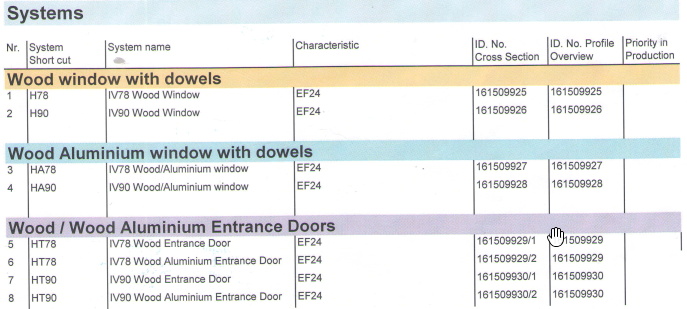 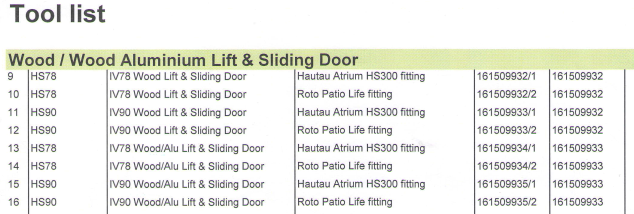 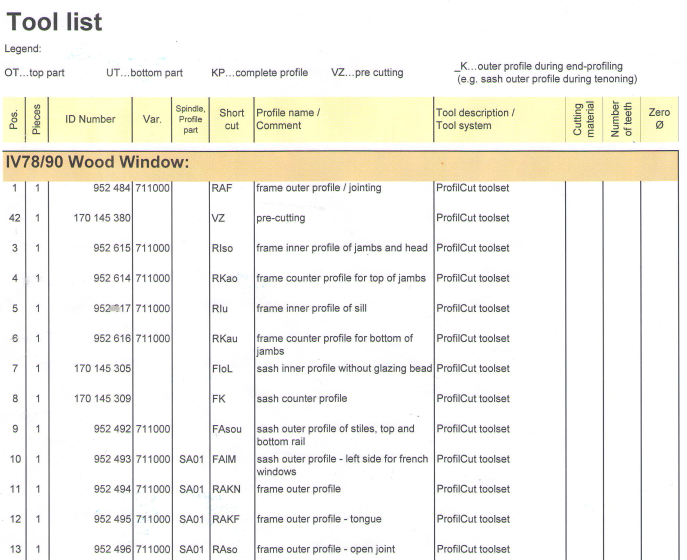 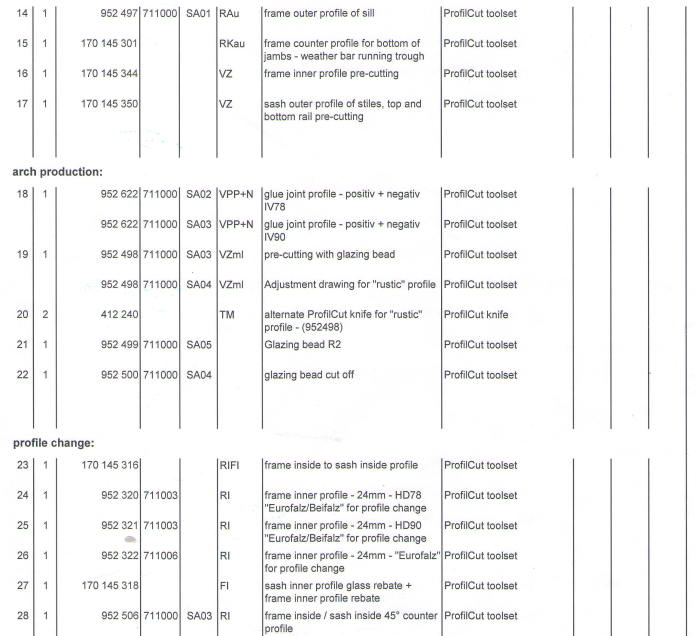 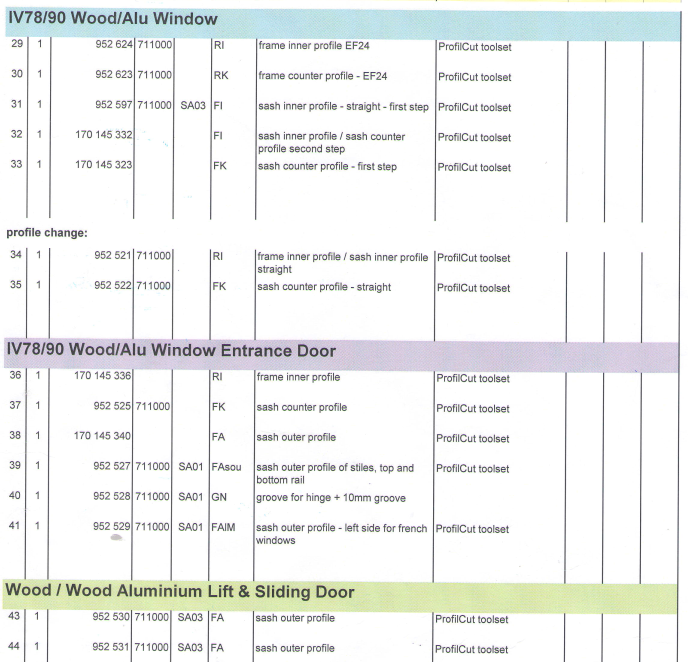 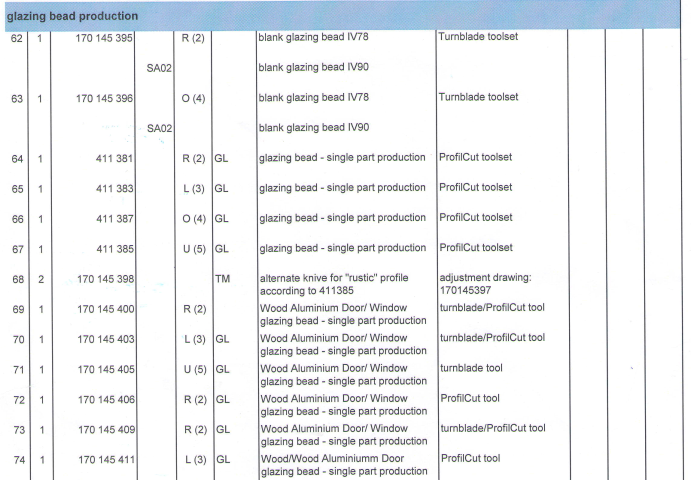 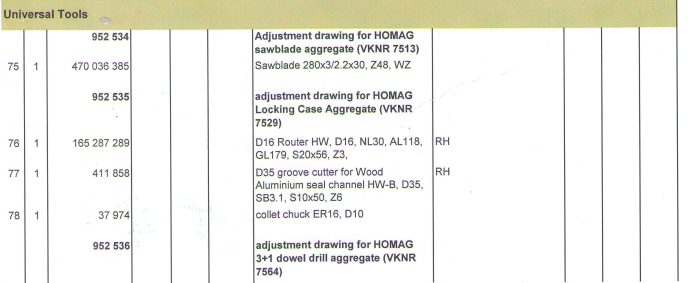 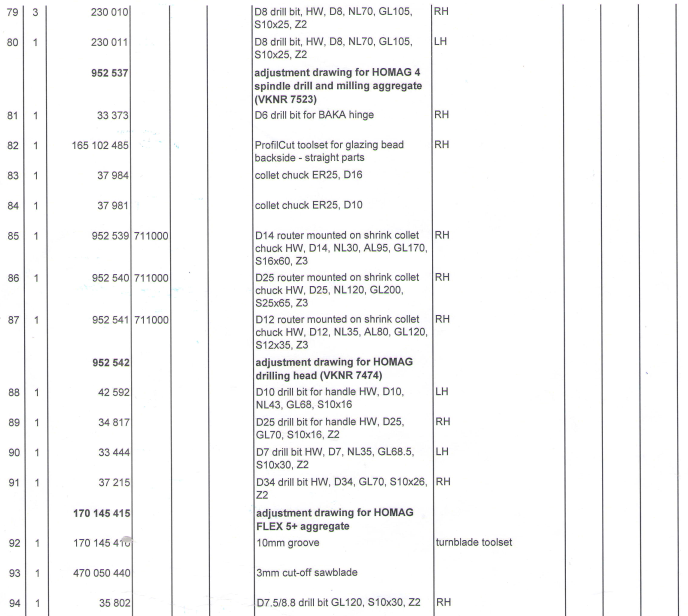 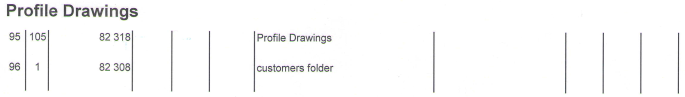 